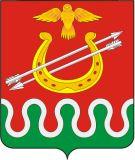 КРАСНОЯРСКИЙ КРАЙБОГОТОЛЬСКИЙ РАЙОННЫЙ СОВЕТ ДЕПУТАТОВг. БОГОТОЛРЕШЕНИЕ06.02.2023						                        	      	  № 21-221О ФОРМИРОВАНИИ ВРЕМЕННОЙ КОМИССИИ ДЛЯ ПРЕДВАРИТЕЛЬНОГО РАССМОТРЕНИЯ ПРЕДЛОЖЕННОЙ КАНДИДАТУРЫ НА ДОЛЖНОСТЬ ПРЕДСЕДАТЕЛЯ КОНТРОЛЬНО-СЧЕТНОГО ОРГАНА БОГОТОЛЬСКОГО РАЙОНАВ соответствии с частью 10 статьи 6 Федерального закона от 07.02.2011 № 6-ФЗ «Об общих принципах организации и деятельности контрольно-счетных органов субъектов Российской Федерации и муниципальных образований», разделом II Порядка внесения предложений о кандидатуре на должность Председателя Контрольно-счетного органа Боготольского района, ее рассмотрения и назначения на указанную должность, утвержденного Решением Боготольского районного Совета депутатов от 28.10.2021 № 11-97, руководствуясь статьями 21, 25, пунктом 7 статьи 27.4 Устава Боготольского района Красноярского края, Боготольский районный Совет депутатов РЕШИЛ:1. Сформировать состав временной комиссии для предварительного рассмотрения предложений кандидатуры на должность Председателя Контрольно-счетного органа Боготольского района согласно приложению к настоящему к Решению.2. Контроль за исполнением Решения возложить на постоянную комиссию по законодательству и местному самоуправлению (Председатель – Петрова Н.Б.).3. Настоящее Решение вступает в силу со дня официального опубликования в периодическом печатном издании «Официальный вестник Боготольского района».Приложение к Решению Боготольского районного Совета депутатов от 06.02.2023 № 21-221СОСТАВ ВРЕМЕННОЙ КОМИССИИ ДЛЯ ПРЕДВАРИТЕЛЬНОГО РАССМОТРЕНИЯ ПРЕДЛОЖЕНИЙ КАНДИДАТУРЫ НА ДОЛЖНОСТЬ ПРЕДСЕДАТЕЛЯ КОНТРОЛЬНО-СЧЕТНОГО ОРГАНА БОГОТОЛЬСКОГО РАЙОНАПредседатель Боготольскогорайонного Совета депутатовИсполняющий полномочия Главы Боготольского района______________ В.О. Усков____________ Н.В. БакуневичСакова В.М. Арутюнян С.Ю.Трубников А.Н.Петрова Н.Б.Быстрицкая Г.В. - заместитель председателя Боготольского районного Совета депутатов, председатель комиссии;- депутат Боготольского районного Совета депутатов, секретарь постоянной комиссии по вопросам образования, культуры, молодежной политики, спорту, туризму и здравоохранению, секретарь комиссии;Члены комиссии- депутат Боготольского районного Совета депутатов, член постоянной комиссии по бюджету, налоговой, экономической политике и финансовым вопросам;- депутат Боготольского районного Совета депутатов, председатель постоянной комиссии по законодательству и местному самоуправлению; - депутат Боготольского районного Совета депутатов, председатель постоянной комиссии по бюджету, налоговой, экономической политике и финансовым вопросам;